AlfalfaPlant Characteristics: Upright perennial that grows 15-38 inches tall and has deep tap root.Emergence time: 7 daysMin. germination soil temp: 34oFAnnual or Perennial: PerennialSalinity Tolerant: pH 6.6 – 7.6		Tolerances: drought tolerantCool or Warm season: Cool (mid-April to early October planting)The following goals for this species are ranked 0-4, 0=Poor, 1=Fair, 2=Good, 3=Very Good, 4=Excellent.Nitrogen Source: 4Nitrogen Scavenger: 1Soil Builder: 4Erosion Fighter: 3Lasting Residue: 1Weed Fighter: 2Grazing: 4Forage Harvest Value: 4Recommended Seeding Dates: April - OctoberPlanting Depth: ¼ - ½ inchesMin. Seeding Rate (incorporated): 12 lbs/ac PLSMin. Seeding Rate (non-incorporated): 16 lbs/ac PLSTermination Options: Til and then apply herbicide  Other notes: Rapid growth, Seed costs are highResources:Midwest Cover Crops Field Guide-Midwest Cover Crop CouncilManaging Cover Crops Profitably-Sustainable Agriculture Research and EducationGreen Cover Seed-Soil Health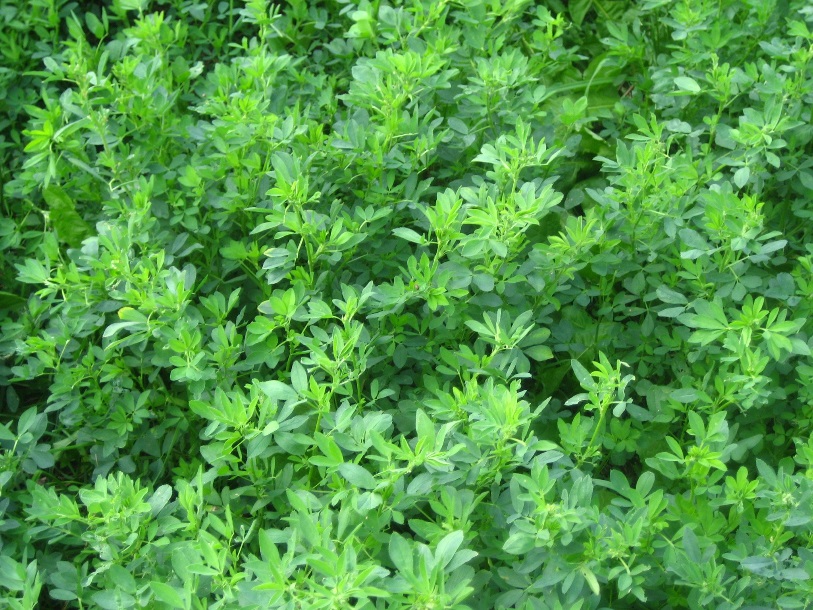 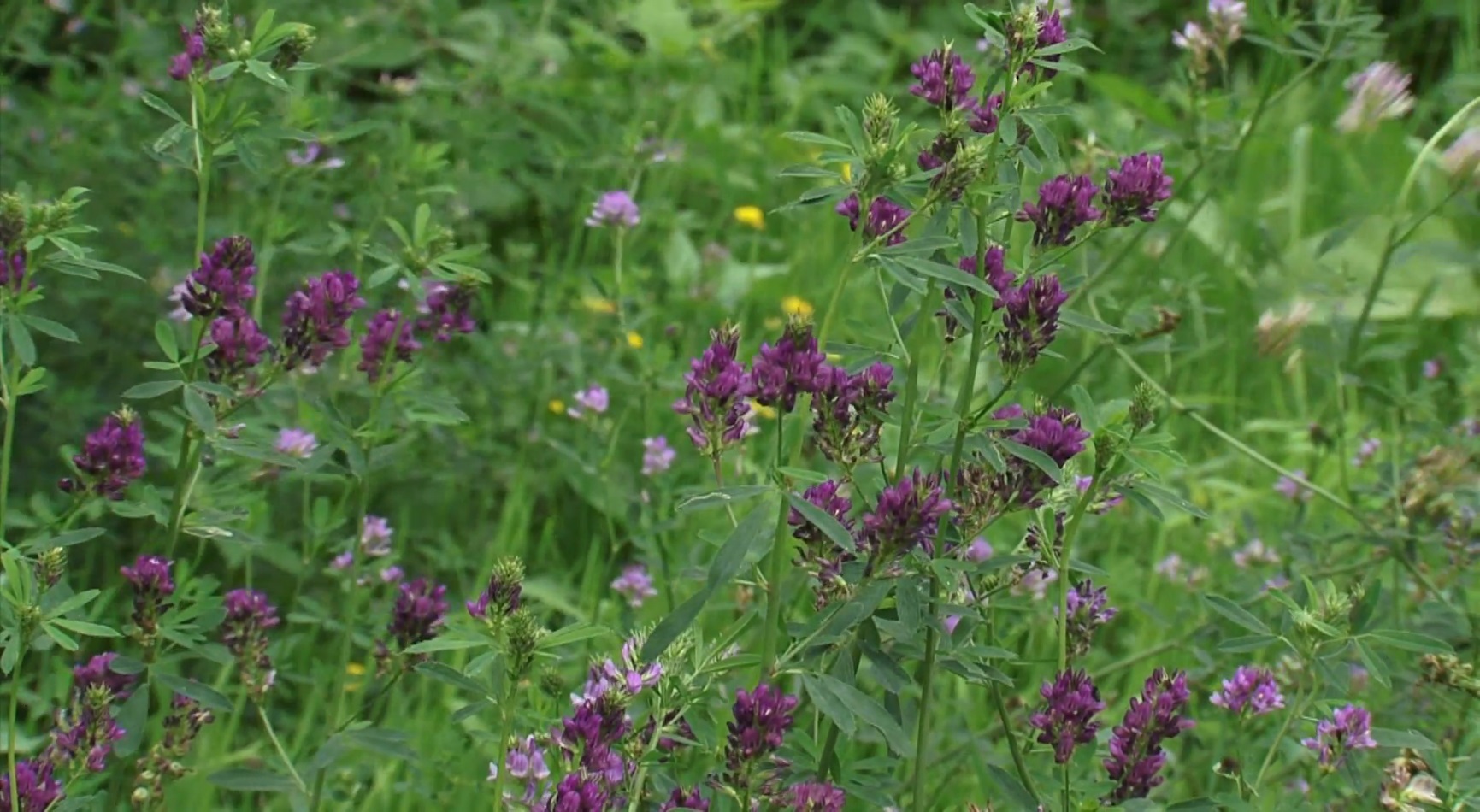 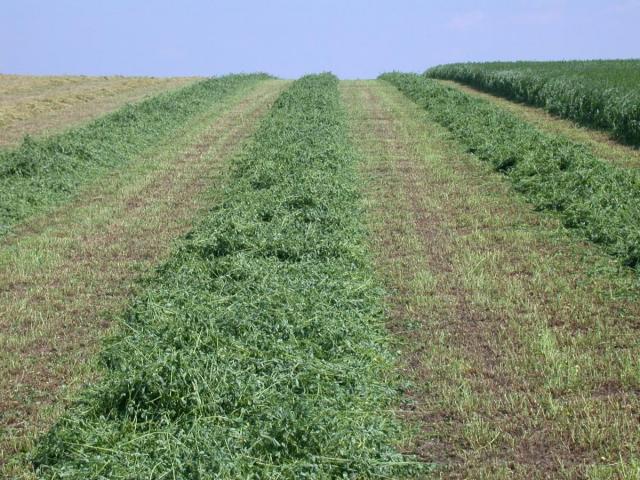 